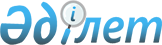 Жеке тұрғын үй құрылысы үшін жер учаскелерін беру мәселелері бойынша ұсыныстар әзірлеу үшін жұмыс тобын құру туралыҚазақстан Республикасы Премьер-Министрінің 2012 жылғы 27 ақпандағы № 41-ө Өкімі      Қазақстан Республикасында жеке тұрғын үй құрылысына жер учаскелерін беру мәселелері бойынша ұсыныстар әзірлеу мақсатында:

      1. Мынадай құрамда жұмыс тобы құрылсын:      2. Жұмыс тобы 2012 жылғы 19 наурызға дейінгі мерзімде Қазақстан Республикасының Үкіметіне жеке тұрғын үй құрылысы үшін жер учаскелерін беру мәселелері бойынша ұсыныстар енгізсін.

      3. Осы өкімнің орындалуын бақылауды өзіме қалдырамын.      Премьер-Министр                            К. Мәсімов
					© 2012. Қазақстан Республикасы Әділет министрлігінің «Қазақстан Республикасының Заңнама және құқықтық ақпарат институты» ШЖҚ РМК
				Ахметов

Серік Нығметұлы–Қазақстан Республикасы Премьер-Министрінің бірінші орынбасары, жетекшіОтаров

Қадырхан Махмұтұлы–Қазақстан Республикасы Жер ресурстарын басқару агенттігінің төрағасы, жетекшінің орынбасарыРаймбеков

Каналбек Өтжанұлы–Қазақстан Республикасы Жер ресурстарын басқару агенттігі төрағасының орынбасары, хатшыМұхамбетов

Мирлан Бегежанұлы–Қазақстан Республикасының Қоршаған ортаны қорғау вице-министріЕскендіров

Абай Мұқашұлы–Қазақстан Республикасының Экономикалық даму және сауда вице-министріДембай

Салауат Маханбетұлы–Қазақстан Республикасы Құрылыс және тұрғын үй-коммуналдық шаруашылық істері агенттігінің жауапты хатшысыАхметзакиров

Наиль Рафисович–Қазақстан Республикасының Бас прокуратурасы Әлеуметтік-экономика саласының заңдылығын қадағалау департаментінің бөлім бастығы (келісім бойынша)Қали

Азамат Болатұлы–Қазақстан Республикасының Бас прокуратурасы Әлеуметтік-экономика саласының заңдылығын қадағалау департаменті бөлімінің аға прокуроры (келісім бойынша)Айтмұхаметов

Қосман Қайыртайұлы–Ақмола облысы әкімінің орынбасарыТағымов

Марат Мырзағалиұлы–Ақтөбе облысы әкімінің орынбасарыДосымбеков

Тынышбай Досымбекұлы–Алматы облысы әкімінің орынбасарыАйдарбеков

Серік Кенғанұлы–Атырау облысы әкімінің орынбасарыШәпкенов

Серік Жамбылұлы–Батыс Қазақстан облысы әкімінің орынбасарыЖолдасбаев

Мұратай Сматайұлы–Жамбыл облысы әкімінің орынбасарыӘбілда

Талғат Амангелдіұлы–Қарағанды облысы әкімінің орынбасарыЖаханов

Бақыт Дүйсенұлы–Қызылорда облысы әкімінің орынбасарыПаритов

Бекет Закарұлы–Маңғыстау облысы әкімінің орынбасарыӘлиев

Болатбек Нажметдинұлы–Оңтүстік Қазақстан облысы әкімінің орынбасарыСапаров

Айдарбек Сейпілұлы–Солтүстік Қазақстан облысы әкімінің бірінші орынбасарыӘшімбетов

Нұржан Кемерұлы–Павлодар облысы әкімінің орынбасарыКошелев

Владимир Леонидович–Шығыс Қазақстан облысы әкімінің орынбасары

 Хорошун

Сергей Михайлович–Астана қаласы әкімінің бірінші орынбасарыДолженков

Виктор Анатольевич–Алматы қаласы әкімінің орынбасарыТюркин

Геннадий Николаевич–Қостанай облысы жер қатынастары басқармасының бастығы